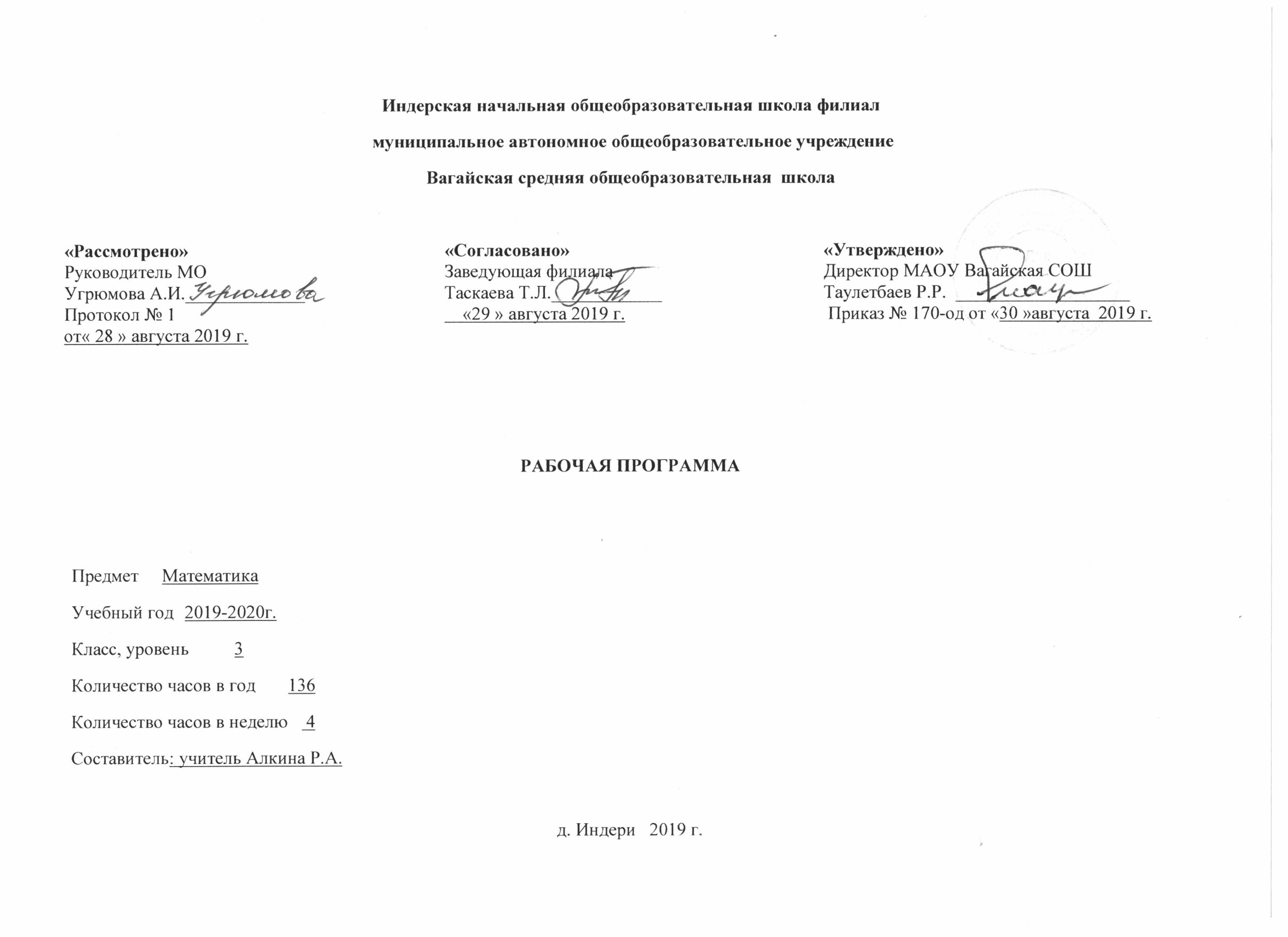 Планируемые результаты освоения учебного предметаЛичностные результаты освоения программы по математикеУ третьеклассника продолжат формироваться: - самостоятельность мышления; умение устанавливать, с какими учебными задачами ученик может самостоятельно успешно справиться;- готовность и способность к саморазвитию;- сформированность мотивации к обучению;-  способность характеризовать и оценивать собственные математические знания и умения;- заинтересованность в расширении и углублении получаемых математических знаний;- готовность использовать получаемую математическую подготовку в учебной деятельности и при решении практических задач, возникающих в повседневной жизни;- способность преодолевать трудности, доводить начатую работу до ее завершения;-  способность к самоорганизованности;- способность высказывать собственные суждения и давать им обоснование;- владение коммуникативными умениями с целью реализации возможностей успешного сотрудничества с учителем и учащимися класса (при групповой работе, работе в парах, в коллективном обсуждении математических проблем).Метапредметные результаты освоения программы по математикеУ третьеклассника продолжат формироваться:- владение основными методами познания окружающего мира (наблюдение, сравнение, анализ, синтез, обобщение, моделирование);« понимание и принятие учебной задачи, поиск и нахождение способов ее решения;- планирование, контроль и оценка учебных действий; определение наиболее эффективного способа достижения результата;- выполнение учебных действий в разных формах (практические работы, работа с моделями);- создание моделей изучаемых объектов с использованием знаково-символических средств;- понимание причин неуспешной учебной деятельности и способность конструктивно действовать в условиях неуспеха;адекватное оценивание результатов своей деятельности:- активное использование математической речи для решения разнообразных коммуникативных задач;- готовность слушать собеседника, вести диалог;- в умение работать в информационной среде. С точки зрения достижения планируемых результатов обучения наиболее ценными являются следующие компетенции, отраженные в содержании курса:- наблюдать за объектами окружающего мира; обнаруживать изменения, происходящие с объектом, и учиться устно и письменно описывать объекты по результатам наблюдений, опытов, работы с информацией;- соотносить результаты наблюдения с целью, соотносить результаты проведения опыта с целью, т. е. получать ответ на вопрос «Удалось ли достичь поставленной цели? »;- устно и письменно представлять информацию о наблюдаемом объекте, т. е. создавать текстовую или графическую модель наблюдаемого объекта с помощью компьютера с использованием текстового или графического редактора;- понимать, что освоение собственно информационных технологий (текстового и графического редакторов) является не самоцелью, а способом - деятельности в интегративном процессе познания и описания (под описанием понимается создание информационной модели текста, рисунка и др.);- выявлять отдельные признаки, характерные для сопоставляемых объектов; в процессе информационного моделирования и сравнения объектов анализировать результаты сравнения (ответы на вопросы «Чем похожи?», «Чем не похожи?»); объединять предметы по общему признаку (что лишнее, кто лишний, такие же, как..., такой же, как...), различать целое и часть. Создание информационной модели может сопровождаться проведением простейших измерений разными способами. В процессе познания свойств изучаемых объектов осуществляется сложная мыслительная деятельность с использованием уже готовых предметных, знаковых и графических моделей;- решать творческие задачи на уровне комбинаций, преобразования, анализа информации при выполнении упражнений на компьютере и компьютерных проектов;- самостоятельно составлять план действий (замысел), проявлять оригинальность при решении творческой конструкторской задачи, создавать творческие работы (сообщения, небольшие сочинения, графические работы), разыгрывать воображаемые ситуации, создавая простейшие мультимедийные объекты и презентации, применять простейшие логические выражения типа: «...и/или...», «если... то...», «не только, но и...» и давать элементарное обоснование высказанного суждения;- овладевать первоначальными умениями передачи, поиска, преобразования, хранения информации, использования компьютера; При выполнении интерактивных компьютерных заданий и развивающих упражнений — поиском (проверкой) необходимой информации Одновременно происходит овладение различными способами представления информации, в том числе в табличном виде, упорядочения информации по алфавиту и числовым параметрам (возрастанию и убыванию);- получать опыт организации своей деятельности, выполняя специально разработанные для этого интерактивные задания. Это задания, предусматривающие выполнение инструкций, точное следование образцу и простейшим алгоритмам, самостоятельное установление последовательности действий при выполнении интерактивной учебной задачи, когда требуется ответ на вопрос «В какой последовательности следует это делать, чтобы достичь цели? »;- получать опыт рефлексивной деятельности, выполняя особый класс упражнений и интерактивных заданий. Это происходит при определении способов контроля и оценки собственной деятельности (ответы на вопросы «Такой ли получен результат?», «Правильно ли я делаю это?»), нахождении ошибок в ходе выполнения упражнения и их исправлении;- приобретать опыт сотрудничества при выполнении групповых компьютерных проектов: уметь договариваться, распределять работу между членами группы, оценивать свой личный вклад и общий результат деятельности.Соответствие возрастным особенностям учащихся достигалось:- учетом индивидуальных интеллектуальных различий учащихся в образовательном процессе через сочетания типологически ориентированных форм представления содержания учебных материалов во всех компонентах УМК;- оптимальным сочетанием вербального (словесно-семантического), образного (визуально-пространственного) и формального (символического) способов изложения учебных материалов без нарушения единства и целостности представления учебной темы;- учетом разнообразия познавательных стилей учащихся через обеспечение необходимым учебным материалом всех возможных видов учебной деятельности.Содержание программы способствует формированию, становлению и развитию у третьеклассников следующих универсальных учебных умений:- сравнивать предметы (фигуры) по их форме и размерам;- распределять данное множество предметов на группы по заданным признакам (выполнять классификацию);- сопоставлять множества предметов по их численностям (путем составления пар предметов);- пересчитывать предметы; выражать результат натуральным числом;-  сравнивать числа;-  упорядочивать данное множество чисел;-  воспроизводить устные и письменные алгоритмы выполнения четырех арифметических действий;- прогнозировать результаты вычислений;- контролировать свою деятельность: проверять правильность выполнения вычислений изученными способами;- оценивать правильность предъявленных вычислений;- сравнивать разные способы вычислений, выбирать из них удобный;- анализировать структуру числового выражения с целью определения порядка выполнения содержащихся в нем арифметических действий;- планировать ход решения задачи;- анализировать текст задачи с целью выбора необходимых арифметических действий для ее решения;-  прогнозировать результат решения;- выбирать верное решение задачи из нескольких предъявленных решений;- наблюдать за изменением решения задачи при изменении ее условий;- ориентироваться на плоскости; различать геометрические фигуры; характеризовать взаимное расположение фигур на плоскости;- конструировать указанную фигуру из частей;- классифицировать треугольники;- распознавать некоторые пространственные фигуры на чертежах и на моделях;- определять истинность несложных утверждений;- приводить примеры, подтверждающие или опровергающие данное утверждение;- с помощью учителя конструировать алгоритм решения логической задачи;-  актуализировать свои знания для проведения простейших математических доказательств;- собирать требуемую информацию из указанных источников; фиксировать результаты;- с помощью учителя и самостоятельно сравнивать, и обобщать информацию, представленную в таблицах, на графиках и диаграммах;- переводить информацию из текстовой формы в табличную.СОДЕРЖАНИЕ РАБОЧЕЙ ПРОГРАММЫ ПО МАТЕМАТИКЕЧисла от 100 до 1000 (3 ч)Числа от 100 до 1000. Счет сотнями, чтение и запись цифрами чисел, оканчивающихся нулями.Числа от 100 до 1000. Чтение и запись трехзначных чисел.Числа от 100 до 1000. Вспоминаем пройденное.Сравнение чисел. Знаки «<» и «>» (4 ч)Сравнение чисел. Знаки «<» и «>».Сравнение чисел. Знаки «<» и «>».Числа от 100 до 1000.Текущая проверочная работа по теме «Чтение, запись и сравнение трехзначных чисел».Единицы длины: километр, миллиметр (4 ч)Единицы длины: километр, миллиметр, их обозначение.Соотношения между единицами длины.Измерение длины в метрах, сантиметрах и миллиметрах.Вспоминаем пройденное по теме «Единицы длины».Ломаная (3 ч)Геометрические фигуры.Ломаная и ее элементы.Ломаная и ее элементы.Длина ломаной (3 ч)Длина ломаной.Построение ломаной и вычисление ее длины.Вспоминаем пройденное по теме «Длина ломаной».Единицы массы: килограмм, грамм (4 ч)Масса и ее единицы: килограмм, грамм.Соотношения между единицами массы – килограммом и граммом.Измерение массы с помощью весов (практическая работа). Решение задач на нахождение массы.Вспоминаем пройденное по теме «Масса и ее единицы: килограмм, грамм».Единица вместимости: литр (3 ч)Вместимость и ее единица – литр.Измерение вместимости с помощью мерных сосудов (практическая работа).Вспоминаем пройденное по теме «Величины».Сложение в пределах 1000 (6 ч)Сложение в пределах 1000.Устные и письменные приемы сложения.Письменные приемы сложения.Письменные приемы сложения.Решение задач по теме «Сложение в пределах 1000».Математический диктант.Вспоминаем пройденное по теме «Тысяча».Вычитание в пределах 1000 (5 ч)Вычитание в пределах 1000.Письменные и устные приемы вычислений.Решение задач на вычитание в пределах 1000.Сложение и вычитание в пределах 1000.Текущая контрольная работа №1 по теме «Сложение и вычитание трехзначных чисел».Анализ контрольной работы, работа над ошибками.Сочетательное свойство сложения (3 ч)Сочетательное свойство сложения.Сочетательное свойство сложения.Сочетательное свойство сложения.Сумма трёх и более слагаемых (3 ч)Сумма трёх и более слагаемых.Сумма трёхи более слагаемых.Вспоминаем пройденное по теме «Сложение и вычитание в пределах 1000».Сочетательное свойство умножения (3 ч)Сочетательное свойство умножения.Сочетательное свойство умножения.Вспоминаем пройденное по теме «Сложение и вычитание в пределах 1000».Произведение трёх и более множителей (2 ч)Произведение трёх и более множителей.Произведение трёх и более множителей.Итоговая контрольная работа №2 (за 1 четверть).Упрощение выражений, содержащих в скобках умножение или деление (3 ч)Упрощение выражений, содержащих в скобках умножение или деление.Упрощение выражений, содержащих в скобках умножение или деление.Вспоминаем пройденное по теме «Упрощение выражений, содержащих в скобках умножение или деление».Симметрия на клетчатой бумаге (3 ч)Симметрия на клетчатой бумаге.Построение симметричных прямых на клетчатой бумаге (практическая работа).Текущая проверочная работа по теме «Симметрия на клетчатой бумаге».Порядок выполнения действий в выражениях без скобок (3 ч)Порядок выполнения действий в выражениях без скобок.Порядок выполнения действий в выражениях без скобок.Порядок выполнения действий в выражениях без скобок.Порядок выполнения действий в выражениях со скобками (4 ч)Порядок выполнения действий в выражениях со скобками.Порядок выполнения действий в выражениях со скобками.Порядок выполнения действий в выражениях со скобками.Вспоминаем пройденное по теме «Порядок выполнения действий в выражениях со скобками».Текущая контрольная работа №3 по теме «Порядок выполнения действий в числовых выражениях».Верные и неверные предложения (высказывания) (3 ч)Уравнения и неравенства.Верные и неверные предложения (высказывания).Вспоминаем пройденное по теме «Уравнения и неравенства».Математический диктант.Числовые равенства и неравенства (5 ч)Числовые равенства и неравенства.Свойства числовых равенств.Вспоминаем пройденное по теме «Числовые равенства и неравенства, их свойства».Самостоятельная работа по теме «Числовые равенства и неравенства».Решение примеров и задач. Итоговая контрольная работа № 4 (за I полугодие).Деление окружности на равные части (3 ч)Анализ контрольной работы, работа над ошибками. Деление окружности на равные части.Деление окружности на равные части.Вспоминаем пройденное по теме «Деление окружности на равные части».Умножение суммы на число (3 ч)Умножение суммы на число.Умножение суммы на число.Вспоминаем пройденное по теме «Умножение суммы на число».Умножение на 10 и на 100 (3 ч)Умножение на 10 и на 100.Умножение на 10 и на 100.Вспоминаем пройденное по теме «Умножение на 10 и на 100».Умножение вида 50· 9, 200· 4 (4 ч)Умножение вида 50· 9, 200· 4.Умножение вида 50· 9, 200· 4.Умножение вида 50· 9, 200· 4.Математический диктант.Вспоминаем пройденное по теме «Умножение вида 50· 9, 200· 4».Прямая (3 ч)Прямая.Прямая.Текущая проверочная работа. Прямая. Деление окружности на равные части.Умножение на однозначное число (6 ч)Умножение на однозначное число.Умножение на однозначное число.Письменный прием умножения трехзначного числа на однозначное.Умножение на однозначное число.Умножение на однозначное число.Текущая контрольная работа №5 по теме «Умножение двухзначных и трехзначных чисел на однозначное число».Анализ ошибок, допущенных в контрольной работе. Вспоминаем пройденное по теме «Умножение на однозначное число в пределах 1000».Итоговая контрольная работа №6 за 3-ю четверть.Измерение времени (4ч)Единицы времени.Решение задач с единицами времени.Решение задач с единицами времени.Вспоминаем пройденное по теме «Измерение времени». Самостоятельная работа.Деление на 10 и на 100 (2 ч)Деление на 10 и на 100.Деление на 10 и на 100.Нахождение однозначного частного (4 ч)Нахождение однозначного частного.Нахождение однозначного частного.Нахождение однозначного частного.Вспоминаем пройденное по теме «Нахождение однозначного частного».Деление с остатком (4 ч)Деление с остатком.Деление с остатком.Решение задач с остатком.Деление с остатком. Самостоятельная работа. Деление на однозначное число (7 ч)Деление на однозначное число.Деление на однозначное число.Деление на однозначное число.Деление на однозначное число.Математический диктант.Решение задач по теме «Деление на однозначное число».Решение задач по теме «Деление на однозначное число».Обобщение по теме «Деление на однозначное число».Текущая контрольная работа №7 по теме «Деление двухзначных и трехзначных чисел на однозначное число».Умножение вида 23·40 (4 ч)Умножение вида 23·40.Умножение вида 23·40.Умножение вида 23·40.Вспоминаем пройденное по теме «Умножение вида 23·40».Умножение на двузначное число (6 ч)Умножение на двузначное число.Умножение на двузначное число.Устные и письменные приемы умножения.Умножение на двузначное число.Умножение на двузначное число.Умножение на двузначное число.Деление на двузначное число (7 ч)Деление на двузначное число.Деление на двузначное число.Текущая проверочная работа по теме «Умножение и деление двухзначных и трехзначных чисел на двузначное число».Деление на двузначное число.Итоговая контрольная работа за 4 четверть №8.Решение задач по теме «Деление на двузначное число».Деление на двузначное число.Итоговая годовая контрольная работа № 9.«В одной математической стране».УЧЕБНО – ТЕМАТИЧЕСКИЙ ПЛАННаименование разделов и темКоличество часовТысяча47Числа от 100 до 10003Сравнение чисел. Знаки < , >4Сложение в пределах 10006Вычитание в пределах 10005Сочетательное свойство сложения3Сумма трех и более слагаемых3Сочетательное свойство умножения3Произведение трех и более множителей2Упрощение выражений, содержащих в скобках умножение или деление3Порядок выполнения действий в выражениях без скобок3Порядок выполнения действий в выражениях со скобками4Использование информационных технологий - 5часов5Верные и неверные предложения (высказывания)2Числовые равенства и неравенства1Величины и их измерения21Километр, миллиметр4Масса: килограмм, грамм4Вместимость3Симметрия на клетчатой бумаге3Прямая3Измерение времени4Умножение м деление на однозначное число в пределах 100033Умножение суммы на число3Умножение на 10 и на 1002Умножение вида 50*9, 200*43Умножение на однозначное число6Деление на 10 и на 1002Нахождение однозначного частного4Деление с остатком4Деление на однозначное число7Умножение и деление на двузначное число в пределах 100017Умножение вида 23*404Умножение на двузначное число6Деление на двузначное число7Геометрические фигуры9Ломаная3Длина ломаной3Деление окружности на равные части3Использование информационных технологий5Контрольные уроки9итого136